Внеклассное мероприятие( Тема: «Память о героях и участниках Великой Отечественной войны не умирает»)"Эхо войны и память сердца"                     (урок мужества для учащихся  5 -9 классов)Цель: способствовать формированию чувства патриотизма, гордости за свой народ, его боевые заслуги.Задачи:Развить духовно- нравственный и интеллектуальный потенциал художественно-эстетическими средствами; музыкальной культурой, художественным словом.Воспитывать уважение к боевому прошлому нашей Родины, мужеству и героизму защитников Отечества.Воспитывать чувство коллективизма, настойчивости в достижении поставленной цели.Оформление:Фотовыставка «Память сердца»Выставка книг «Подвигом славны твои земляки»Выставка рисунков «Воевали наши деды»Ведущие выходят и под минусовку песни «О героях былых времен» начинают мероприятие.Ведущий 1: Добрый день, дорогие ребята! Сегодня мы собрались с вами в канун празднования 75-ой годовщины Победы русского народа в Великой Отечественной войне на урок мужества "Эхо войны и память сердца".Ведущий 2: День 9мая занимает особое место среди знаменательных дат в славной истории нашего Отечества. Мы склоняем головы перед теми, кто во имя свободы, во имя живущих ныне и грядущих поколений героически сражался на фронтах и трудился в тылу, кто, вернувшись с войны, не жалея своих сил и здоровья, восстанавливал разрушенное народное хозяйство. Ведущий 1: Проходят десятилетия, но не меркнет уважение к славным делам наших ветеранов. Великая Победа стала судьбоносным событием для всего человечества!Ведущий 2: На борьбу с фашистскими захватчиками встали все: старики,  взрослые и дети. Людей всех наций и народностей, трудившихся на фронтах и в тылу, объединила одна цель – выстоять и победить. Мы выстояли и победили!Чтец: Славься воин, народ - победитель!Славьтесь труженики в тылу!славьтесь люди земли великой!Все, кто выстоял эту войну.День великой и гордой славыВоедино нас всех собралИ во век Вы остались правы,Кто Победу стране ковал.Кто в смертельных сраженьях не дрогнул,Хоть жесток и коварен был враг - Он с позором с земли русской прогнанБурей грозных стальных атак.Дорогою ценой нам досталась Победа:Миллионы людей не вернулись домой,Только кто воевал и всё это изведал,Никогда мимо зла не пройдёт стороной.И сегодня для всех пусть добро торжествует,Наша память в сердцах не сотрётся вовек,Лишь стихия весны пусть над нами бушует.Своё званье достойно несёт человек.Ведущий 2: Но война не обошла стороной ни одну семью и поэтому память о ней, гордость за подвиг нашего великого народа, отстоявшего честь и независимость Родины, передаются из поколения в поколение, объединяют всех нас, служат нам незыблемым нравственным ориентиром.Ведущий 1: Наша Победа – не просто исторический факт – это наше духовное достояние, источник силы и веры, позволяющий преодолевать любые трудности и невзгоды.Ведущий 2: Идут года, сменяются столетия. Все выше и дальше стремится человеческая мысль, но всегда будут болеть наши сердца, вспоминая тех, кто отдал свои жизни за Родину, за всех нас. Их героическая жизнь будет всегда примером для грядущих поколений.Ведущий 1: И сегодня наше мероприятие будет посвящено Героям Советского Союза - нашим землякам.Володин Семён Егорович - Герой Советского Союза генерал-майор.Выступление ученика. (Ученик рассказывает о герои Советского Союза, в руках держит фото, а после окончания сообщения, прикрепляет фото к стенду).(Приложение 1)Ведущий 2: Шутов Пётр Васильевич - Герой Советского Союза генерал-майор артиллерии.Ведущий 1:Колокольцев Фёдор Николаевич - Герой Советского Союза подполковник.Ведущий 2: Кузнецов Григорий Матвеевич - Герой Советского Союза старший сержант.Ведущий 1:Соломонов Александр Андреевич - Герой Советского Союза старший лейтенант.Ведущий 2:Анощенков Фёдор Григорьевич - Герой Советского Союза сержант.Ведущий 1:Почукалин Пётр Яковлевич - Герой Советского Союза полковник.Ведущий 2:Суворов Александр Яковлевич - Герой Советского Союза полковник.Ведущий 1:Судаков Владимир Константинович -  Герой советского Союза полковник.Ведущий 2:Корнев Василий Иванович - Герой Советского Союза старшина.Ведущий 1:Кочетов Василий Иванович - Герой Советского Союза полковник.Учащиеся выходят и под минусовку песни «Журавли» читают стихотворение.Чтец:1. Починковской земли герои, России верные сыны!Вас нет в живых: ушли вы строем,И помнить мы о вас должны.Не только в славный день Победы,Не только в памятные дни – Их героизм души наследуй,Иди по жизни, как они. 2:Полковников, Фильчагин, ГлотовШли смело в бой за отчий кров,Разведчики лихой пехотыБесстрашно брали «языков».Володин, Судаков, Суворов, Всегда отважные в бою,С небес бомбили немцев своруВ своём краю, в чужом краюКруша врагов и дроты рушаЗа край Починковский родной,Пётр Почукалин из КриушиСполна долг выполнил святой.И не за орден, не за славу,Сжав зубы, яростно, без словЧрез Днепр он ладил переправу –Сержант Григорий Кузнецов.Стремительной атакой сломанВраг наглый в панике бежал,Земляк наш Паша СоломоновК победе шёл и побеждал.В боях гвардейские «Катюши»Несли смерть прямо и кругом, И наш земляк полковник ШутовЖёг неприятеля огнём.И Кочетов, пилот умелый,К победе всей душой стремясь,Бомбил Берлин проклятый смело,Огня зениток не боясь.Анощенков и Колокольцев,Василий Корнев – слава вам!Войны минувшей добровольцы,Поклон земной вам по делам!3:Идут чредой десятилетья, Но каждой памятной веснойТы вспоминай героев этих,Что шли за нас в смертельный бой.И у подножья обелискаВ честь их колени преклони.И над венком, склонившись низко,На пламя Вечное взгляни.Ведущий 2: Как ни страшна была война, русский народ одержал великую Победу над фашисткой Германией. Наш народ показал всё своё мужество, стойкость и героизм. примером тому служат те, кто завоевал такое Звание, как Герой Советского Союза. Ведущий 1: Минутой молчания почтим память всех героев, участников Великой Отечественной войны, всех, кто отдал свои драгоценные жизни, за наш светлый сегодняшний день.Ведущий 2: Много русских воинов пало в борьбе за свою Родину. И сейчас ряды ветеранов становятся всё реже и реже. И мы всегда должны помнить и благодарить ветеранов за мирное небо над головой, за нашу сегодняшнюю жизнь.Ведущий 1:  В память о тех, кто сложил головы на фронтах Великой Отечественной войны и всех тех, кто ушел от нас не дожив до этой  даты. Объявляется минута молчания.(метроном)Ведущий 2: Наш урок мужества, посвященный Великой Победе предлагаем закончить флешмобом «Будем помнить! Будем гордиться! Будем расти мужественными!» Ведущий 1: Всем большое спасибо! До новых встреч! (Приложение 2)Приложение 1Семён Егорович Володин родился 7 мая 1913 года в селе Василев Майдан (ныне — Починковский район Нижегородской области) в крестьянской семье. Окончил шесть классов сельской школы, после чего был вынужден бросить учёбу и пойти работать маслёнщиком на молотьбе. С января 1931 года проживал в Нижнем Новгороде, работал на заводе «Красное Сормово», был учеником слесаря, затем слесарем. В 1935 году Володин окончил Горьковский аэроклуб, став пилотом самолёта «У-2». Осенью того же года он был призван на службу в Рабоче-крестьянскую Красную Армию и направлен в воздушно-десантные войска. Весной 1936 года Володин поступил в Качинскую военную авиационную школу пилотов. После её окончания проходил службу в 57-й бомбардировочной эскадрилье. В 1939 году он вступил в ВКП(б). Участвовал в советско-финской войне, в марте 1940 года был награждён орденом Красного Знамени. С первых дней Великой Отечественной войны — на её фронтах. Участвовал в приграничных боях, боях в районе Каховки и Днепропетровска. В конце 1941 года полк был отправлен в тыл на переформирование. Майор Володин 15 июня 1942 года окончил Академические курсы усовершенствования командиров авиационных полков и дивизий и был назначен командиром 735-го штурмового авиаполка. В кратчайшие сроки он освоил штурмовик «Ил-2». Участвовал в разгроме Демянской группировки противника, Курской битве, в том числе штурмовки скоплений войск противника у Прохоровки, освобождении Украинской ССР, битве за Днепр. 5 февраля 1944 года его полк был преобразован в 143-й гвардейский. Летом 1944 года полк Володина участвовал в Львовско-Сандомирской операции, за что получил почётное наименование «Львовского». Всего же к августу 1944 года гвардии подполковник Семён Володин совершил 116 боевых вылетов, в воздушных боях сбил 2 немецких самолёта. Указом Президиума Верховного Совета СССР от 26 октября 1944 года за «мужество и героизм, проявленные в разгроме Золочевской и Бродской окруженных группировок противника, и за активное участие в освобождении города Львова» гвардии подполковник Семён Володин был удостоен высокого звания Героя Советского Союза с вручением ордена Ленина и медали «Золотая Звезда».Вскоре Володин стал заместителем командира 8-й гвардейской штурмовой авиадивизии. В этой должности участвовал в Висло-Одерской операции, освобождении Кракова, Ченстоховы, захвату плацдарма под Бреслау и Кюстрином, Берлинской и Пражской операциях. После окончания войны Володин продолжал службу в ВВС. В 1950 году он окончил Военную академию Генерального штаба. В 1957 году в звании генерал-майора авиации Володин был уволен в запас. Проживал сначала в Кировограде, затем в Краснодаре. Скончался 20 июля 1980 года, похоронен на Славянском кладбище Краснодара[1]. Был также награждён тремя орденами Красного Знамени, орденами Отечественной войны 1-й и 2-й степеней, двумя орденами Красной Звезды, а также рядом медалей.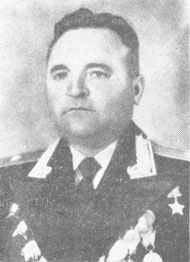 Пётр Васильевич Шутов родился 23 ноября 1913 года в селе Малая Пуза (ныне — Починковский район Нижегородской области). Учился в жилищно-строительном техникуме. Проживал и работал сначала в Нижнем Новгороде, затем в Коломне. В 1934 году Шутов был призван на службу в Рабоче-крестьянскую Красную Армию. В 1938 году он окончил Московское военное командное училище. Участвовал в боях советско-финской войны, будучи начальником штаба дивизиона 402-го гаубичного артиллерийского полка 7-й армии Северо-Западного фронта. В критических моментах боёв Шутов два раза заменял собой выбывших из строя командиров батарей и успешно руководил этими подразделениями. Благодаря полученным Шутовым разведданным дивизион уничтожил несколько важных объектов финской обороны и линий заграждений, что способствовало успешному наступлению пехотных частей.Указом Президиума Верховного Совета СССР от 21 марта 1940 года за «образцовое выполнение боевых заданий командования на фронте борьбы с финской белогвардейщиной и проявленные при этом отвагу и геройство» лейтенант Пётр Шутов был удостоен высокого звания Героя Советского Союза с вручением ордена Ленина и медали «Золотая Звезда». Участвовал в советско-японской войне — командиром 17-й гвардейской тяжёлой миномётной Берлинской Краснознамённой бригады. После её окончания продолжил службу в Советской Армии. В 1950 году Шутов окончил Военную академию имени М. В. Фрунзе, в 1955 году — Военную академию Генерального штаба. В 1971 году в звании генерал-майора он был уволен в запас. Проживал в Москве. Скончался 23 ноября 1989 года, похоронен на Троекуровском кладбище Москвы Был также награждён пятью орденами Красного Знамени, орденом Александра Невского, двумя орденами Отечественной войны 1-й степени, орденом Красной Звезды и рядом медалей.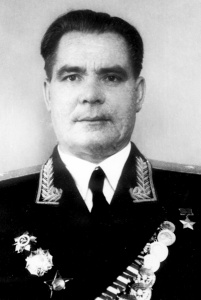 Фёдор Николаевич Колокольцев родился 31 мая 1909 года в селе Починки (ныне — Починковский район Нижегородской области). После окончания школы фабрично-заводского ученичества работал слесарем на заводе «Красное Сормово». Окончил комвуз, после чего находился на комсомольских и партийных должностях в Кваркенском районе Оренбургской области. В 1939—1940 годах служил в Рабоче-крестьянской Красной Армии, участвовал в боях советско-финской войны. 27 июня 1941 года Колокольцев повторно был призван в армию. С июля того же года — на фронтах Великой Отечественной войны. Принимал участие в боях на Западном, Центральном, Брянском, Юго-Западном, 1-м Украинском фронтах. К сентябрю 1943 года капитан Фёдор Колокольцев был заместителем по политчасти командира батальона 151-го стрелкового полка 8-й стрелковой дивизии 13-й армии Центрального фронта. Отличился во время битвы за Днепр. 24 сентября 1943 года Колокольцев организовал изготовление и переправу своего батальона через Днепр в районе села Навозы (ныне — Днепровское Черниговского района Черниговской области Украины) и принял активное участие в боях за захват и удержание плацдарма, освобождении населённых пунктов Гдень и Верхние Жары Брагинского района Гомельской области Белорусской ССР. Впоследствии Колокольцев участвовал в форсировании Припяти и боях на плацдарме на её западном берегу. Указом Президиума Верховного Совета СССР от 16 октября 1943 года за «отвагу и мужество, проявленные при форсировании Днепра» капитан Фёдор Колокольцев был удостоен высокого звания Героя Советского Союза с вручением ордена Ленина и медали «Золотая Звезда» за номером 2208. После окончания войны Колокольцев продолжил службу в Советской Армии. В 1948 году он окончил окружные курсы переподготовки политсостава. В 1957 году в звании подполковника Колокольцев вышел в отставку. Проживал и работал в Киеве. Скончался 7 января 1994 года, похоронен на Хованском Западном кладбище Москвы[1]. Был также награждён орденом Красного Знамени, двумя орденами Отечественной войны 1-й степени, орденом Красной Звезды, рядом медалей.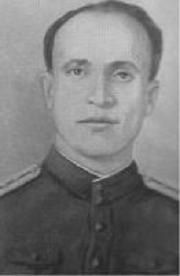 Григорий Матвеевич Кузнецов родился 14 октября 1913 года в селе Кочкурово (ныне — Починковский район Нижегородской области). Окончил семь классов школы, после чего работал плотником в колхозе. В 1931—1936 годах жил в Горьком, работал на Горьковском автомобильном заводе. Позднее вернулся на родину, работал бригадиром в колхозе. В июне 1939 года Кузнецов был призван на службу в Рабоче-крестьянскую Красную Армию. Окончил курсы санинструкторов. Участвовал в боях советско-финской войны. Осенью 1940 года был демобилизован. В 1941 году Кузнецов повторно был призван в армию. С того же года — на фронтах Великой Отечественной войны. За время своего участия в боях Кузнецов лично вынес с поля боя 134 раненных. Участвовал в Курской битве. К сентябрю 1943 года гвардии старший сержант Григорий Кузнецов командовал отделением 8-го гвардейского отдельного разведывательного батальона 7-го гвардейского танкового корпуса 3-й гвардейской танковой армии Воронежского фронта. В ночь с 21 на 22 сентября 1943 года Кузнецов, находясь в составе разведгруппы, переправился через Днепр в районе села Трахтемиров Каневского района Черкасской области Украинской ССР и провёл разведку вражеских войск, после чего захватил плацдарм на западном берегу реки, удерживая его до подхода основных сил. Указом Президиума Верховного Совета СССР от 23 октября 1943 года за «образцовое выполнение боевых заданий командования на фронте борьбы с немецкими захватчиками и проявленные при этом мужество и героизм» гвардии старший сержант Григорий Кузнецов был удостоен высокого звания Героя Советского Союза с вручением ордена Ленина и медали «Золотая Звезда» за номером 3507. В ноябре 1943 года Кузнецов был тяжело ранен и после долгого лечения в госпитале демобилизован. Вернулся в Горьковскую область, работал на административных должностях. Последние годы жизни провёл в Горьком. Скончался 13 августа 1977 года, похоронен на Сортировочном кладбище Нижнего Новгорода. Был также награждён рядом медалей.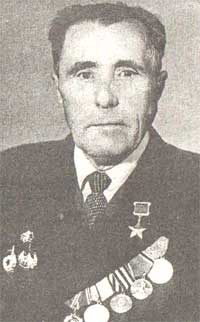 Александр Андреевич Соломонов. Родился 22 ноября 1916 года в селе Панкратово Починковского района Нижегородской области в крестьянской семье. В 1932 году окончил восемь классов сельской школы. Работал в колхозе. В 1936 году в Починках окончил курсы ветеринарных фельдшеров. В 1937 году был призван в Красную Армию. Член ВКП(б) с 1937 года. По окончании срока службы в 1940 году вернулся домой, работал ветеринарным фельдшером Починковской ветеринарной лечебницы. В марте 1942 года по мобилизации был направлен в запасный стрелковый полк. В 1943 году окончил офицерские курсы при Ленинградском военно-инженерном училище, эвакуированном в Кострому. В действующей армии с марта 1943 года. Командовал взводом 61-го отдельного моторизованного понтонно-мостового батальона. Продвигаясь вперёд с наступающими частями, понтонный взвод Соломонова обеспечивал переправу войск через водные преграды. В сентябре 1943 года при форсировании Днепра Соломонов руководил переправой, совершил несколько рейсов на правый берег с пехотой и боеприпасами. Особенно отличился в сентябре 1944 года при форсировании реки Нарев. 5 сентября 1944 года при форсировании реки Нарев в районе города Остроленка старший лейтенант Соломонов обеспечивал переправу частей армии на пароме. Под непрерывным вражеским миномётно-артиллерийским огнём за 10 часов совершил с бойцами взвода 24 рейса, переправил через реку 8 полковых, 18 самоходных орудий с расчётами и 24 автомашины. За эту операцию был представлен к званию Героя Советского Союза. Наступление продолжалось. Офицер с боями дошёл до Одера. 16 апреля 1945 года взвод старшего лейтенанта Соломонова обеспечивал под бомбёжкой переправу пехоты и техники на западный берег районе населённого пункта Шветиг, южнее города Франкфурт-на-Одере. Прямым попаданием вражеского снаряда в паром офицер был убит, тело утонуло в реке. Указом Президиума Верховного Совета СССР от 24 марта 1945 года за образцовое выполнение боевых заданий командования и проявленные при этом мужество и героизм старшему лейтенанту Соломонову Александру Андреевичу присвоено звание Героя Советского Союза. Награждён орденами Ленина, Отечественной войны 1-й степени, двумя орденами Отечественной войны 2-й степени, орденом Красной Звезды. В селе Панкратове на доме, где родился и жил Соломонов, и на здании школы, в которой он учился, установлены мемориальные доски. 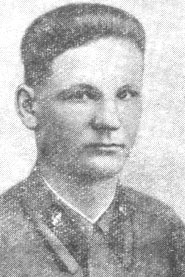 Федор Григорьевич Анощенков. Родился 21 января (3 февраля) 1901 года в селе Учуево-Майдан ныне Починковского района Нижегородской области в крестьянской семье. Русский. Член ВКП(б) с 1943 года. После окончания Гражданской войны отслужил срочную службу в Красной армии в артиллерийском полку. Одним из первых в 1929 году вступил в колхоз, где и трудился. В Красную армию призван Наруксовским райвоенкоматом в августе 1941 года. В действующей армии с декабря 1941 года, участвовал в тяжелых оборонительных боях 1941—1942 годов. Затем прошёл боевыми дорогами от Брянска до Польши. Вместе с орудийным расчётом участвовал в форсировании рек Десна, Сейм, Днепр, Припять. Командир орудия 886-го артиллерийского полка (322-я стрелковая дивизия, 13-я армия, Центральный фронт) младший сержант Фёдор Анощенков особо отличился в августе — октябре 1943 года. В бою за деревню Красное Черниговского района Черниговской области Украины Анощенко Ф. Г. орудийным огнём уничтожил до ста гитлеровских солдат, пушку, два пулемёта. Для форсирования рек Десна, Днепр и Припять под бомбёжкой и непрерывным артиллерийским обстрелом младший сержант Фёдор Анощенков изготовлял плоты, паромы и переправлял на них орудия и боеприпасы. Так, на связанном из брёвен плоту орудийный расчёт Анощенкова Ф. Г. одним из первых переправил свою пушку на правый берег реки Днепр и с первых выстрелов уничтожил вражеское орудие, мешавшее переправе советских войск. А когда противник начал контратаки, расчёт орудия младшего сержанта Анощенкова Ф. Г. метким огнём успешно их отбивал. Указом Президиума Верховного Совета СССР от 16 октября 1943 года за образцовое выполнение боевых заданий командования на фронте борьбы с немецкими захватчиками и проявленные при этом мужество и героизм младшему сержанту Анощенкову Фёдору Григорьевичу присвоено звание Героя Советского Союза с вручением ордена Ленина и медали «Золотая Звезда» (№ 1173). 19 августа 1944 года в боях на Сандомирском плацдарме, близ местечка Мелец Краковского воеводства (Польша) Ф. Г. Анощенков погиб в бою. 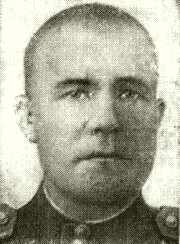 Пётр Яковлевич Почукалин родился 20 июня 1915 года в селе Криуша (ныне Нижегородская область) в семье крестьянина. Окончил шестилетку, работал в колхозе пахарем, извозчиком. В 1932 году приехал в Горький, работал землекопом на строительстве автомобильного завода, затем участвовал в строительстве Чернореченского химического завода в Дзержинске. В 1936 году Пётр Яковлевич был призван на службу в Красную Армию. Окончил полковую школу младших командиров. Демобилизовался в 1940 году, вернулся в город Горький. В сентябре 1941 года Пётр Яковлевич добровольцем ушёл на фронт. Участвовал в битве за Москву. В июне 1942 года окончил краткосрочные курсы и вернулся в действующую армию в звании младшего лейтенанта. Освобождал Смоленскую область, Украину, Польшу. Командир батальона 224-го стрелкового полка (162-я стрелковая дивизия, 70-я армия, 2-й Белорусский фронт) капитан Пётр Яковлевич Почукалин отличился 22 апреля 1945 года при форсировании реки Одера в районе населённого пункта Мешерин (Германия). Под огнём противника 224-й стрелковый батальон на левом берегу захватил дамбу, затем расширил плацдарм, благодаря чему смогли переправиться остальные подразделения полка. Ожесточённый огонь противника не прекращался ни на минуту, батальон Почукалина отбил 16 контратак. Из 350 человек в батальоне к концу боя осталось лишь 50, из 20 станковых пулемётов только один был исправен. Сам Почукалин, несмотря на ранение в голову, более 12 часов руководил боем. Указом Президиума Верховного Совета СССР 29 июня 1945 года Петру Яковлевичу Почукалину за мужество и героизм, проявленные во время форсирования Одера, было присвоено звание Героя Советского Союза с вручением ордена Ленина и медали «Золотая Звезда». После окончания Великой Отечественной войны П. Я. Почукалин продолжил службу в армии. В 1951 году он окончил курсы «Выстрел» для командиров Красной Армии. В 1960 году в звании полковника Почукалин уволился в запас. Жил и работал в городе Мукачево (Украина). Умер Пётр Яковлевич 30 декабря 1983 года. 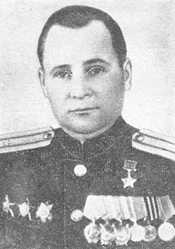 Александр Яковлевич Суворов. Родился 22 декабря 1918 года в селе Сырятино ныне Починковского района Нижегородской области. Русский. В 1936 году окончил 7 классов школы. Работал токарем на Кировском заводе в Ленинграде. В 1938 году окончил Ленинградский аэроклуб и Ульяновскую школу лётчиков-инструкторов Осоавиахима. Работал лётчиком-инструктором в Алатырском аэроклубе. В армии с августа 1941 года. В августе — ноябре 1941 года — лётчик-инструктор 5-й военной авиационной школы первоначального обучения лётчиков, в ноябре 1941 — феврале 1942 — лётчик 29-го запасного авиационного полка. Переучивал молодых лётчиков на штурмовик Ил-2 и настойчиво просился на фронт. Участник Великой Отечественной войны: в мае 1942 — мае 1945 — лётчик, заместитель командира и командир авиаэскадрильи, штурман 775-го штурмового авиационного полка. Воевал на Западном, Юго-Западном, 3-м и 1-м Украинском фронтах. Участвовал в Сталинградской битве, освобождении Донбасса и Правобережной Украины, Львовско-Сандомирской и Берлинской операциях. За годы войны совершил 102 боевых вылетов на штурмовике Ил-2, нанеся противнику значительный урон в живой силе и технике. За мужество и героизм, проявленные в боях, Указом Президиума Верховного Совета СССР от 27 июня 1945 года гвардии майору Суворову Александру Яковлевичу присвоено звание Героя Советского Союза с вручением ордена Ленина и медали «Золотая Звезда». После войны продолжал службу в ВВС. В 1949 и 1954 годах окончил Липецкие высшие офицерские лётно-тактические курсы. Продолжил службу на Дальнем Востоке. С марта 1958 года полковник А. Я. Суворов — в запасе. Жил в Москве. Работал в научно-исследовательском институте. Умер 4 февраля 1994 года. Похоронен на Николо-Архангельском кладбище в Москве. Полковник (1956). Награждён орденом Ленина, двумя орденами Красного Знамени, орденом Александра Невского, двумя орденами Отечественной войны 1-й степени, орденом Красной Звезды, медалями. 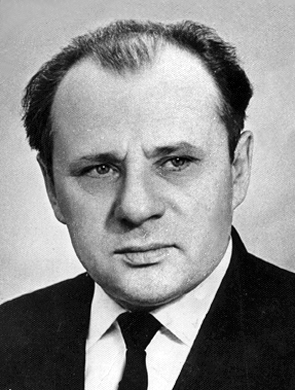 Владимир Константинович Судаков. Родился 23 июля 1921 года в селе Починки ныне Нижегородской области. Окончил 10 классов школы. В армии с 1940 года. Окончил школу воздушных стрелков-радистов. Служил в строевых частях ВВС. Участник Великой Отечественной войны с июня 1941 года в должности стрелка-радиста 130-го бомбардировочного авиационного полка. Уже 26 июня 1941 года, возвращаясь после бомбардировки вражеской колонны близ города Берёза, отразил атаку истребителей и сбил один из них. После окончания Высшей офицерской школы был назначен помощником командира полка по воздушно-стрелковой службе. В 1944 году комсомольцы и молодёжь Починковского района собрали деньги на постройку самолёта «Починковский комсомолец» и просили передать самолёт экипажу, в котором служил их земляк. К марту 1945 года совершил 182 успешных боевых вылета на бомбардировщиках СБ и Пе-2, в 27 воздушных боях сбил лично 4 и в группе 3 самолёта противника. Воевал на Западном, 3-м Белорусском и 1-м Прибалтийском фронтах, был ранен. Участвовал в оборонительных боях в Белоруссии, обороне Москвы, освобождении Белоруссии, Польши и Прибалтики. Всю войну пролетал в экипаже Героев Советского Союза — лётчика А. А. Лоханова и штурмана А. Н. Медведева. За мужество и героизм, проявленные в боях, Указом Президиума Верховного Совета СССР от 29 июня 1945 года гвардии капитану Судакову Владимиру Константиновичу присвоено звание Героя Советского Союза с вручением ордена Ленина и медали «Золотая Звезда». Участник советско-японской войны 1945 года. В 1952 году окончил Военно-воздушную инженерную академию имени Н. Е. Жуковского. Был старшим преподавателем в этой академии, доцент. С 1983 года полковник В. К. Судаков — в отставке. Жил в Москве. Умер 11 января 1999 года. Похоронен на Пятницком кладбище в Москве. Награждён орденами Ленина, Красного Знамени, двумя орденами Отечественной войны 1-й степени, орденом Отечественной войны 2-й степени, двумя орденами Красной Звезды, орденом «За службу Родине в Вооружённых Силах СССР» 3-й степени, медалями. 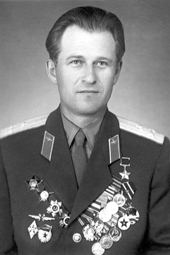 Василий Иванович Корнев. Родился в 1922 году в селе Шишадеево ныне Починковского района Нижегородской области. С 1939 года жил в Дзержинске, работал на Чернореченском химическом заводе. Участвовал в освобождении Белоруссии, был командиром взвода противотанковых ружей. В бою за одну из высот он поднял залёгшую под огнём противника роту и первым ворвался во вражеский окоп. Был контужен. Очнувшись ночью, он понял, что высота оказалась на нейтральной полосе. Утром появились немцы. Огнём из станкового пулемёта Корнев отбил атаку. Во время второй атаки фашистов он из противотанкового ружья с повреждённым дульным тормозом подбил два вражеских танка и удерживал высоту до прихода наших пехотинцев. После войны вернулся работать на Чернореченский завод. Умер в 1998 году. 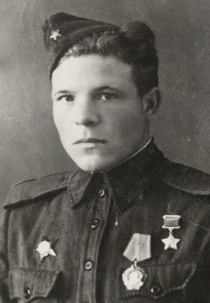 Василий Иванович Кочетов родился 15 января 1915 года в селе Ильинское (ныне — Починковский район Нижегородской области). После окончания школы-семилетки работал в колхозе. В 1937 году Кочетов окончил сельскохозяйственный техникум, после чего работал сначала агрономом, затем учителем. В 1939 году он был призван на службу в Рабоче-крестьянскую Красную Армию. В 1941 году окончил Харьковскую военную авиационную школу стрелков-бомбардиров. С ноября того же года — на фронтах Великой Отечественной войны. К сентябрю 1943 года гвардии старший лейтенант Василий Кочетов был штурманом отряда 11-го гвардейского авиаполка 62-й авиадивизии 6-го авиакорпуса АДД СССР. К тому времени он совершил 211 боевых вылетов на бомбардировку скоплений боевой техники и живой силы противника, его важных объектов в глубоком тылу. Указом Президиума Верховного Совета СССР от 13 марта 1944 года гвардии старший лейтенант Василий Кочетов был удостоен высокого звания Героя Советского Союза с вручением ордена Ленина и медали «Золотая Звезда» за номером 3376.После окончания войны Кочетов продолжил службу в Советской Армии. В 1948 году он окончил Военно-воздушную академию[2]. В 1960 году в звании полковника Кочетов был уволен в запас. Проживал в Воронеже, работал на кафедре самолётостроения авиационного факультета Воронежского политехнического института. Умер 3 сентября 1987 года, похоронен на Юго-Западном кладбище Воронежа. Был также награждён орденами Красного Знамени и Отечественной войны 1-й степени, двумя орденами Красной Звезды, рядом медалей.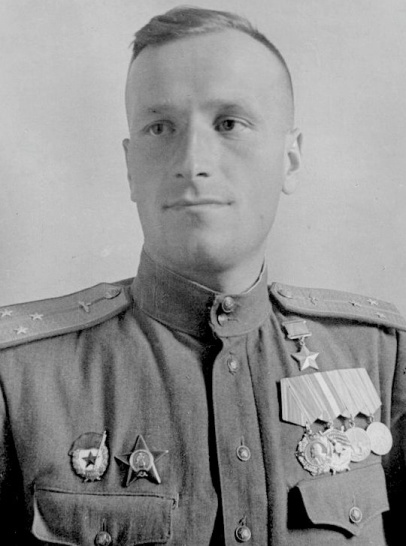 Приложение 2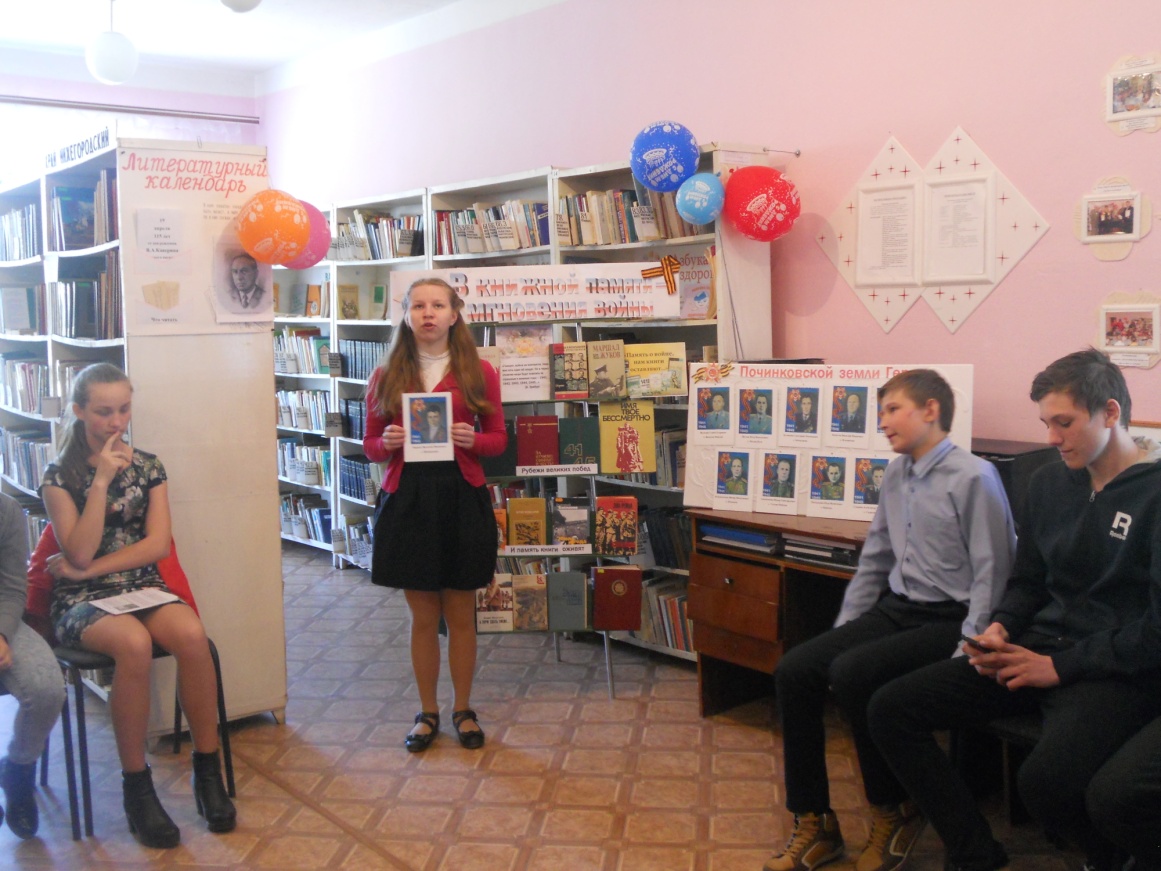 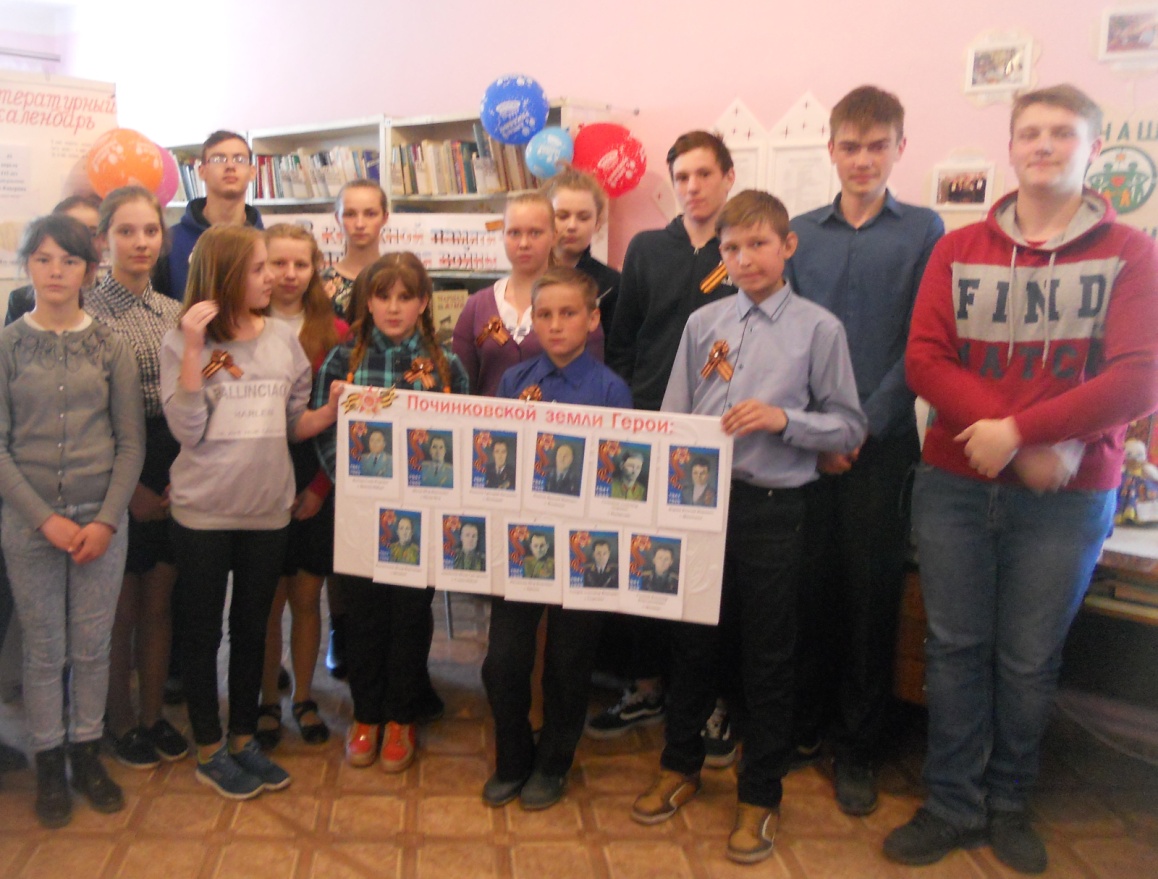 